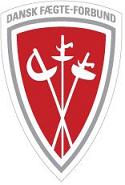 I samarbejde med klubtrænere og Sportschefen har Talent- & Eliteudvalget udarbejdet nedenstående liste over fægtere i Bruttolandsholdstruppen for begge køn og alle 3 våben i alderskategorierne kadet, junior og senior for sæsonen 2021-22. Listen indeholder ikke nogen form for prioritering. Der er alene sorteret i alfabetisk rækkefølge efter fornavnet. At indgå i Bruttolandsholdstruppen er en forudsætning for at kunne kvalificere sig til deltagelse i internationale mesterskaber. Kriterier for optagelse i Bruttolandsholdstruppen og kvalifikationskrav til udtagelse til internationale mesterskaber fremgår af særskilte beskrivelser på DFFs hjemmeside: www.faegtning.dk/aktive/elite.Spørgsmål til denne liste over fægtere i Bruttolandsholdstruppen bedes rettet til egen klubtræner og/eller Talent- & Eliteudvalget på: eliteudvalg@faegtning.dkVenlig hilsen Talent- & Eliteudvalget KADET (U17):KADET (U17) - fortsat:JUNIOR (U20):SENIOR:Dame/HerreVåbenNavnKlubDameFleuretAnna BonnetFKT ØsterbroDameFleuretFranciska ThorsenFKT ØsterbroDameFleuretKatharina Toftegaard RyeKøbenhavns FKDameFleuretSally Høvids PossingFKT ØsterbroDameFleuretThea Carlsen AndersenVarde FKDameFleuretFenja RedlichGlostrup FKDameKårdeCaroline BondeHellerup FKDameKårdeFenja RedlichGlostrup FKDameSabelAbigail Kristorf LarsenTaastrup FKHerreFleuretElvis Skjødt MunkFKT ØsterbroHerreFleuretFrode VaabenFKT ØsterbroHerreFleuretMarcus KarlsenFKT ØsterbroHerreFleuretMaksymilian Piotr SchulzVarde FKHerreFleuretNicolai Calier CarlsenFKT ØsterbroHerreFleuretRaffaele Salvatore Qikuan Fu GiugnoKøbenhavns FKHerreFleuretSascha GuilbertFKT ØsterbroHerreFleuretTheo SchwartzFKT ØsterbroHerreFleuretThor JensenFKT ØsterbroHerreFleuretMarius ZimmermanFKT ØsterbroDame/HerreVåbenNavnKlubHerreKårdeAlec Oxholm WagnerHellerup FKHerreKårdeBenjamin Friis MadsenKalundborg FKHerreKårdeChristian VoersaaVejle FKHerreKårdeJakob de RichelieuHellerup FKHerreKårdeJonas VølundKalundborg FKHerreKårdeTobias Anon RedlichGlostrup FKHerreKårdeBob BergSlagelse FKHerreKårdeEmil Joost PerssonRoskilde FKHerreSabelJohannes AnderssonAlbertslund FKHerreSabelMarius Pilt JensenTaastrup FKHerreSabelNiki CramerTaastrup FKHerreSabelOliver Wulff RasmussenTaastrup FKDame/HerreVåbenNavnKlubDameFleuretFilippa DybdalFKT ØsterbroDameFleuretMarie Winterberg-PoulsenFKT ØsterbroDameFleuretStine Bank OlstrømVarde FKDameFleuretCaroline BremsFKT ØsterbroDameKårdeKamma Ramsing FledeliusFKT ØsterbroDameKårdeRia Sørensen TrudsøFKT ØsterbroDameKårdeNatalja StillerGlostrup FKDameKårdeMelissa ChildGlostrup FKHerreFleuretSteffen GjaldbækFKT ØsterbroHerreFleuretJonas KarlsenFKT ØsterbroHerreFleuretJulius Manz ThorbekFKT ØsterbroHerreFleuretChristoffer HornFKT ØsterbroHerreKårdeMalthe Peter HansenOdense FKHerreKårdeSofus Rekdal KlausenKalundborg FKHerreKårdeAlfred Diemer Hellerup FKHerreKårdeMagnus BrandesHellerup FKHerreKårdeNicky BækmændHellerup FKHerreKårdeSebastian LomholtKalundborg FKHerreKårdeValdemar ChristensenKalundborg FKHerreKårdeAndreas SandorffHellerup FKHerreKårdeSimon QvistgaardFKT ØsterbroDame/HerreVåbenNavnKlubDameFleuretLaeticia Jørgensen FKT ØsterbroDameFleuretNaja VaabenFKT ØsterbroDameKårdeZarina StillerGlostrup FKDameKårdeMia Maja FrederiksenHellerup FKDameKårdeSarah Schremmer LarsenFKT ØsterbroDameKårdeSofie Helene OlsenFKT ØsterbroHerreFleuretAlexander TsoronisFKT ØsterbroHerreFleuretChristian PorsFKT ØsterbroHerreFleuretSamuel WeyhreterFKT ØsterbroHerreFleuretEmil U. AndersenFKT ØsterbroHerreFleuretJonas Winterberg-PoulsenFKT ØsterbroHerreFleuretJacob Brandt-LangFKT ØsterbroHerreFleuretChristopher Rykind-BlarkeFKT ØsterbroHerreFleuretThomas Lerche BergFKT ØsterbroHerreKårdeChristian Schack Linnemann Hellerup FKHerreKårdeAugust Lindstrøm JensenHellerup FKHerreKårdeConrad Seibæk KongstadFKT ØsterbroHerreKårdeFrederik von der Osten Hellerup FKHerreKårdeJohannes Olsen Hellerup FKHerreKårdeKenneth Sylvest KnudsenKalundborg FKHerreKårdePatrick Jørgensen Hellerup FKHerreKårdeTroels RoblHellerup FK